COUNTIS E : UNE GAMME DE COMPTEURS D’ÉNERGIE UNIQUE INTÉGRANT UN SERVEUR WEBBenfeld, novembre 2019 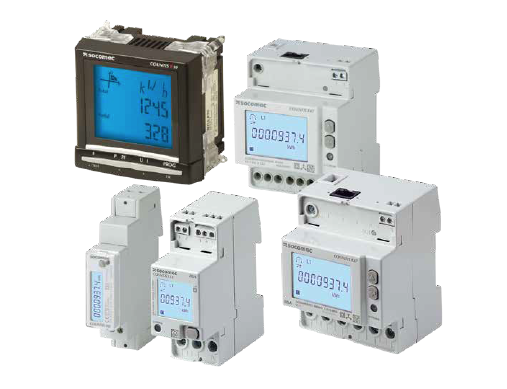 C’est résolument la nouveauté qui caractérise la nouvelle gamme COUNTIS E de Socomec : des produits intégrant un port Ethernet et un serveur web embarqué sans coûts additionnels.Polyvalente, intelligente et fiable : cette large gamme composée de 6 familles de produits répond à tous les besoins en terme de charges (jusqu’à 100 A en comptage direct et 12000 A sur TC) ou de typologie de réseaux. Les COUNTIS E répondent parfaitement aux exigences de toutes installations électriques : industrie, bâtiments de santé, data centers, infrastructures, IGH.Un serveur web intégré pour une navigation facile et rapideLe serveur web intégré* permet de surveiller, visualiser et analyser simplement les consommations.Contrairement aux solutions classiques, les compteurs COUNTIS E intègrent le serveur web sans surcoût. Ils permettent de visualiser les données simplement via un navigateur Internet (Internet Explorer, Firefox…).La fonction serveur web permet de :•	surveiller les grandeurs électriques,
•	visualiser les énergies consommées,
•	configurer les principaux paramètres des appareils de comptage et de mesure de l’installation,
•	visualiser et exporter les index d’énergie au format CSV (export automatique via FTP).* Uniquement disponible pour les produits avec le port Ethernet.Une gamme complète, fiable et certifiéeLes compteurs COUNTIS E offrent des mesures garanties car certifiées MID « module B+D » pour une refacturation aisée de l’énergie. Ils répondent aux exigences de :La norme CEI 62053-21 (énergie active)La norme CEI 62053-23 (énergie réactive)La norme CEI 62053-31La norme CEI 62053-11La norme EN 50470-1La norme EN 50470-3La réglementation thermique RT 2012La norme ISO 50001À retenir :Serveur web inclus et gratuitCompteurs d’énergie active et réactive (comptage direct jusqu’à 100 A et sur TC jusqu’à 12 000 A) sur réseaux monophasé et triphasé Communication multi-protocole : Modbus, M-bus, EthernetMise en service et configuration rapidesVersion MID pour comptage inviolable A PROPOS DE SOCOMECPLUS D’INFORMATIONSCréé en 1922, SOCOMEC est un groupe industriel indépendant de plus de 3100 personnes réparties à travers le monde dans 27 filiales. Sa vocation : la disponibilité, le contrôle et la sécurité des réseaux électriques basse tension… avec une préoccupation accrue pour la performance énergétique de ses clients. En 2016, SOCOMEC a réalisé un chiffre d’affaires de 480 millions d’euros.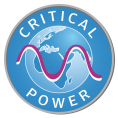 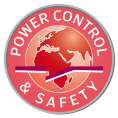 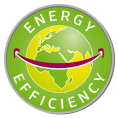 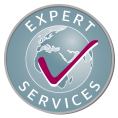 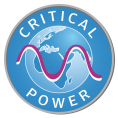 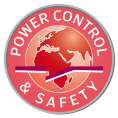 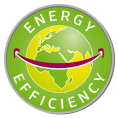 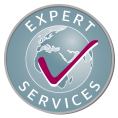 Contact pressePrénom NOM FonctionTél. : +33 (0)3 xx xx xx xxE-mail : prenom.nom@socomec.comwww.socomec.fr